                        Obec KLUBINA  Obecný úrad Klubina, 023 04, okres Čadca 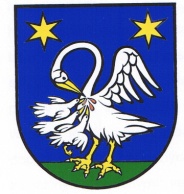 		IČO: 00314 056, tel. č.  041/4395 123, 0918562896	 e-mail: starosta@klubina.sk 			 DIČ: 2020553051                                                                                                                                                                          Príloha č. 2 - Návrh na plnenie kritériaPredmet zákazky s nízkou hodnotou : ,, Materiálno technické vybavenie DHZO“* Oslovený subjekt - uchádzač uvedie či Je/ Nie je platcom DPH.Súhlasím stým, aby bola táto cenová ponuka vyhodnotená zadávaním zákazky s nízkou hodnotou, ak  to bude uplatniteľné : áno/nie*V............................., dňa .............                                         Podpis (prípadne pečiatka)¹:¹       Podpis hospodárskeho subjektu, t.j. osobou/osobami oprávnenými konať v mene hospodárskeho subjektu, v súlade s dokladom o oprávnení podnikať, alebo zástupcom hospodárskeho subjektu, oprávneným konať v mene hospodárskeho subjektu, v tom prípade bude súčasťou ponuky adekvátne písomné plnomocenstvo pre zástupcu hospodárskeho subjektu podpísané hospodárskym subjektom.Údaje uchádzača:Obchodný názov:Sídlo:IČO :IČ DPH :Kontaktná osoba :Telefón :e - mail :Názovtypové označeniePočet kusovJednotková cena bez DPHCena spolu bez DPHpretlakový ventil1,00pláštenka -HASIČI8,00záchranné koleso1,00vrhacie záchr. lano1,00havarijná súprava1,00záchranná vesta1,00rebrík hákový1,00pilčícka prilba1,00rybárske prsačky vysoké1,00zásahová obuv8,00cena spolu Bez DPH                          DPH20%cena   spolu s    DPH